РАСПИСАНИЕ ЗАНЯТИЙ ДЛЯ   1 «Г»  КЛАССА  Урок ВремяСпособПредметТема урокаРесурсДомашнее заданиеДомашнее заданиеПонедельник 13.04.202019.00 – 9.30 С помощью ЭОРМузыкаДом, который звучитhttps://www.youtube.com/watch?time_continue=3&v=sUmlDJ6b39Y&feature=emb_logoНе предусмотреноНе предусмотреноПонедельник 13.04.202029.50 – 10.20 Online-подключениеМатематикаТаблица сложенияЯндекс учебникhttps://education.yandex.ru/Учебник стр 72, написать таблицу сложения, в тетради № 1, 2.Не предусмотреноНе предусмотреноПонедельник 13.04.2020310.40 – 11.10С помощью ЭОРРусский языкЗвуки и буквы. Звуковая запись слова.РЭШ https://resh.edu.ruУчебник: стр 48-51. Устно на стр 48-49 прочитать все упражнения. Упр 8, 10-письменноЗапиши слово СОБАКА  в словарь «ПИШИ БЕЗ ОШИБОК» (выделить орфограммы, поставить ударение, разделить на слоги и для переноса – см.учебник стр 44)Если нет учебника, то скачать его можно по QR коду.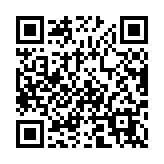 Не предусмотреноНе предусмотреноПонедельник 13.04.2020ЗАВТРАК 11.10 – 11.40ЗАВТРАК 11.10 – 11.40ЗАВТРАК 11.10 – 11.40ЗАВТРАК 11.10 – 11.40ЗАВТРАК 11.10 – 11.40ЗАВТРАК 11.10 – 11.40ЗАВТРАК 11.10 – 11.40ЗАВТРАК 11.10 – 11.40Понедельник 13.04.2020411.40 – 12.10 С помощью ЭОРФизическая культураПодвижные игрыРЭШ https://resh.edu.ruРЭШ https://resh.edu.ruНе предусмотрено